Naciones Unidas	A/70/297*Asamblea General	Distr. general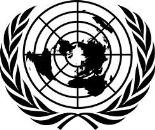 7 de agosto de 2015EspañolOriginal: inglésSeptuagésimo período de sesionesTema 73 b) del programa provisional* *Promoción y protección de los derechos humanos: cuestiones de derechos humanos, incluidos otros medios de mejorar el goce efectivo de los derechos humanos y las libertades fundamentalesDerechos de las personas con discapacidadNota del Secretario GeneralEl Secretario General tiene el honor de transmitir a la Asamblea General el informe   de   la   Relatora   Especial   sobre   los   derechos   de   las   personas   con discapacidad, Catalina Devandas -Aguilar, de conformidad con la resolución 26/20 del Consejo de Derechos Humanos .* Publicado nuevamente por tercera vez por razones técnicas (2 de diciembre de 2015).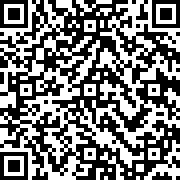 ** A/70/150.15-12544* (S)	031215	031215	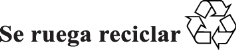 *1512544*Informe de la Relatora Especial sobre los derechos de las personas con discapacidadResumenLa recién nombrada Relatora Especial presenta este informe a la Asamblea General de conformidad con la resolución 26/20 del Consejo de Derechos Humanos. El informe se centra en el derecho de las personas con discapacidad a la protección social.La Relatora Especial pretende formular orientaciones destinadas a los Estados y a otros agentes sobre los requisitos necesarios para establecer sistemas de protección social  inclusivos  de  las  personas  con  discapacidad  que  promuevan la  ciudadanía activa, la inclusión social y la participación de las personas con discapacidad en sus comunidades, de conformidad con la Convención sobre los Derechos de las Personas con Discapacidad, aunque reconoce las dificultades existentes para su aplicación.ÍndiceI. 	Introducción1.      En  su  resolución  26/20,  el  Consejo  de  Derechos  Humanos  solicitó  a  la Relatora  Especial  sobre  los  derechos  de  las  personas  con  discapacidad  que informase anualmente a la Asamblea General.2.      En este informe, la Relatora Especial, Catalina Devandas -Aguilar, presenta un estudio centrado en la idea de que la protección social inclusiva de las personas con discapacidad es un requisito para lograr la universalización de la protección social. La Relatora Especial destaca que la protección social es fundamental para alcanzar la inclusión social y la participación activa de las personas con discapacidad, y para promover su ciudadanía activa. Asimismo, afirma que, para lograr una protección social que tenga en cuenta a las personas con discapacidad, los Estados deben de jar atrás los enfoques tradicionales de asistencia social para esas personas y adoptar el innovador modelo basado en los derechos propuesto por la Convención sobre los Derechos de las Personas con Discapacidad.3.      Para  preparar  el  presente  informe,  la  Relator a  Especial  ha  examinado  la doctrina y la jurisprudencia pertinentes sobre el tema, ha celebrado consultas con organizaciones de personas con discapacidad, el mundo académico, funcionarios gubernamentales,  la  sociedad  civil  y  entidades  de  las  Naciones  Unida s,  y  ha analizado las respuestas a un cuestionario enviado a los Estados Miembros, las instituciones nacionales de derechos humanos y las organizaciones de la sociedad civil.  Al  22  de  julio  de  2015,  ha  recibido  123  respuestas 1.  Dada  la  limitada disponibilidad de datos e investigaciones sobre el derecho de las personas con discapacidad a la protección social, estas respuestas proporcionan un valioso panorama general de las iniciativas en materia de protección social y los desafíos en todo  el  mundo  a  este  respecto,  cuyas  principales  tendencias  se  reflejan  en  el presente informe.II. 	Protección social y personas con discapacidadA. 	Importancia de la protección social4.     La protección social constituye una condición indispensable para lograr el desarrollo social y económico para todos. De hecho, los sistemas nacionales de protección  social  eficaces  pueden  contribuir  a  crear  sociedades  inclusivas  y  a fomentar la cohesión social, protegiendo a las personas del riesgo social y las privaciones. No solo constituyen un valioso instrumento para garantizar la seguridad de los ingresos y reducir la pobreza y la desigualdad, sino que desempeñan un papel importante a la hora de promover el potencial humano, al permitir el acceso de las personas a los alimentos, la atenc ión médica, la educación, el empleo y los medios económicos.5.    Aunque  no  hay  ninguna  definición  convenida  internacionalmente  de protección  social,  el  término  se  utiliza  muy  comúnmente  para  aludir  a  una diversidad  de  intervenciones  públicas  y  privadas  encamin adas  a  velar  por  el bienestar de las personas en caso s de riesgo social y necesidad, por ejemplo: a ) falta de ingresos relacionados con el trabajo; b) acceso inasequible a la atención médica;1  Véase www.ohchr.org/EN/Issues/Disability/SRDisabilities/Pages/SocialProtection.aspx.y c) apoyo insuficiente a la familia y los hijos 2. En el presente informe, se entiende en  general  que  la  protección  social  abarca  una  diversidad  de  intervenciones destinadas a garantizar una seguridad básica de los ingresos y el acceso a servicios sociales  esenciales,  con  el  objetivo  último  de  lograr  la  i nclusión  social  y  la ciudadanía social3.6.    La mayoría de los sistemas de protección social comprenden programas contributivos y no contributivos, que pueden abarcar planes de prestaciones universales, programas de seguro social, asistencia social y empleo p úblico. Las prestaciones pueden incluir prestaciones familiares y por hijos a cargo, prestaciones de  enfermedad y  atención médica, prestaciones de  discapacidad, prestaciones de vejez y sobrevivientes, prestaciones en caso de accidentes del trabajo, prestac iones de  desempleo  y  garantías  laborales,  prestaciones  de  maternidad,  ayudas  a  los ingresos y otras prestaciones en efectivo y en especie. La protección social puede proporcionarse  de  muchas  maneras;  los  Estados  establecen  los  programas  de acuerdo con su contexto particular y sus antecedentes históricos.7.      Los programas de protección social pueden afectar directamente a las vidas de las personas con discapacidad. De hecho, pueden desempeñar un papel crucial a la hora de reducir las consecuencias de las experi encias repentinas que cambian una vida (por ejemplo, la pérdida de empleo o un cambio en la estructura familiar) y de responder a una crisis, contribuyendo a mitigar los efectos económicos y sociales de las crisis económicas4. También pueden desempeñar un papel crucial a la hora de mitigar y prevenir la pobreza y la vulnerabilidad, promover el acceso efectivo a la atención sanitaria y otros servicios y fomentar la participación y la inclusión social.8.      Además, los programas de protección social pueden mejorar la productividad, la empleabilidad y el desarrollo económico de las personas con discapacidad y, por consiguiente,  contribuir  a  la  seguridad  de  sus  ingresos 5.  Los  programas  bien diseñados  pueden  ayudar  a  eliminar  los  obstáculos  sociales  y  económico s  que impiden el acceso al empleo y garantizar el acceso al capital y a los programas de desarrollo de aptitudes, creando mejores oportunidades de obtener ingresos para las personas con discapacidad.9.      La  protección social  también puede  constituir una  podero sa  estrategia para desarrollar la capacidad humana y fomentar la participación plena y efectiva. Al facilitar el acceso a los alimentos, la atención sanitaria y la educación, así como a los servicios de apoyo, la protección social puede promover la indepen dencia, la inclusión y la participación activa de las personas con discapacidad, dado que las libera de la lucha diaria por la supervivencia.2  Véase la observación general núm. 19 (2008), párr. 2, del Comité de Derechos Económicos, Sociales y Culturales.3  Véase el informe del Relator Especial sobre la extrema pobreza y los derechos humanos,A/69/297, párr. 21.4  The Global Social Crisis : Report on the World Social Situation (publicación de las NacionesUnidas, número de venta E.10.IV.12).5  Oficina Internacional del Trabajo, La estrategia de la Organización Internacional del Trabajo. Seguridad Social para todos: Establecimiento  de pisos de protección social y de sistemasintegrales de seguridad social (Ginebra, 2012).B. 	Pisos de protección social10.    La aplicación de pisos (niveles mínimos) de protección social definidos en el plano nacional es una  estrategia basada en los derechos humanos muy adecuada para   promover   la   participación   y   la   inclusión   social   de   las   personas   con discapacidad. La recomendación núm. 202 (2012) de la Organización Internacional del Trabajo (OIT), relati va a los pisos de protección social, representa un importante compromiso de los Estados con el establecimiento de pisos de protección social que proporcionen garantías básicas de seguridad social, entre las que cabe señalar, como mínimo,  un  nivel  básico  de  seguridad  de  los  ingresos  y  acceso  a  los  servicios sociales esenciales para todos, incluidas las personas con discapacidad, a lo largo del ciclo vital.11.   Como base de todo sistema nacional de protección social, estos pisos deben garantizar, al menos, el acc eso a la atención sanitaria esencial (incluida la atención de la maternidad) y a un nivel básico de seguridad de los ingresos para: a) los hijos, incluido  el  acceso  a  los  alimentos,  la  educación,  la  atención  y  otros  bienes  y servicios necesarios; b) las pe rsonas en edad activa que no pueden obtener ingresos suficientes, incluidas las personas con discapacidad; y c) las personas de edad. La recomendación núm. 202 (2012) de la OIT, relativa a los pisos de protección social, define,  como  esferas  prioritarias  d e  atención,  la  prevención  y  mitigación  de  la pobreza, la vulnerabilidad y la exclusión social, y establece directrices para aplicar estrategias nacionales de carácter participativo, lideradas por los países, sostenibles y    revisadas   periódicamente,   y    superv isar    su    aplicación.   También   ofrece orientaciones a los Estados sobre la prestación progresiva de niveles de protección más elevados al mayor número posible de personas y en el menor plazo posible, en función de las capacidades económicas y fiscales de los Estados. La recomendación reconoce asimismo los principios de no discriminación, igualdad de género y la capacidad de responder a las necesidades especiales, y hace hincapié en que todas las iniciativas deberían prestar apoyo a las personas con necesidades especiales y a otros grupos potencialmente desfavorecidos.12.    En consecuencia, según se refleja en el documento final de la reunión de alto nivel de la Asamblea General sobre discapacidad y desarrollo 6, una interpretación adecuada de la recomendación de la O IT debería dar lugar al examen de la situación de las personas con discapacidad como una cuestión transversal. Deben examinarse atentamente las necesidades y los derechos de todas las personas con discapacidad, con miras a alcanzar la cobertura universal y la inclusión social, reducir la pobreza y la marginación, evitar la discriminación y lograr la igualdad como una cuestión de principio y a lo largo del ciclo vital.C. 	Objetivos de desarrollo sostenible13.    En  el  momento  en  el  que  la  Relatora  Especial  pr esente  este  informe,  laAsamblea General ya  habrá adoptado los  Objetivos de  Desarrollo Sostenible. El6  Documento final de la reunión de alto nivel de la Asamblea General sobre la realización de los Objetivos de Desarrollo del Milenio y otros objetivos de desarrollo convenidos internacionalmente para las pe rsonas con discapacidad:  El camino a seguir: una agenda para el desarrollo que tenga en cuenta a las personas con discapacidad para 2015 y después de ese año (resolución 68/3), párr. 4 f).proyecto de documento final 7  y la Agenda de Acción de Addis Abeba, aprobada en julio de 20158, incluyen referencias importantes a las personas con discapacidad. Esto refleja un consenso cada vez mayor entre los Estados y una promoción satisfactoria por parte de la comunidad de personas con discapacidad de un mensaje fundamental: una de las razones por las que los Objetivos de Desarrollo del Milenio no  han  alcanzado  las  metas  fijadas  es  porque  las  personas  con  discapacidad estuvieron totalmente ausentes de dicho marco.14.    La protección social es un instrumento fundamental para alcanzar las metas y objetivos propuestos, como se menciona en los objetivos 1 (Poner fin a la pobreza en  todas  sus  formas  y  en  todo  el  mundo),  5  (Lograr  la  igualdad  de  género  y empoderar a  todas las  mujeres y  las  niñas)  y 10 (Reducir la desigualdad en  los países y entre ellos). E n relación con las personas con discapacidad, el objetivo 1 debe acometerse a corto plazo incorporando la discapacidad en todos los programas de protección social y reducción de la pobreza, tarea que sigue constituyendo, a día de hoy, un desafío mundial. La protección social debe utilizarse, asimismo, como un instrumento importante para alcanzar otros objetivos propuestos en el contexto de la discapacidad, entre ellos, asegurar una vida sana y el bienestar, garantizar una educación inclusiva, y equitativa de calidad, fomentar el aprendizaje permanente y las oportunidades para todos y promover el empleo pleno y productivo y el trabajo decente para todos. La Agenda de Acción de Addis Abeba pone de relieve la importancia de financiar sistemas de protección soci al sostenibles y apropiados para cada país, que tengan en cuenta a las personas con discapacidad 9.D. 	Hacia la universalización15.   La protección social debe aspirar a lograr la universalidad y, de este modo, contribuir  al  objetivo  de  que  todas  las  personas  disfruten  de  un  nivel  de  vida adecuado. La protección social universal implica la existencia de sistemas integrales que garanticen la seguridad de los ingresos y los servicios de apoyo para todas las personas   a   lo   largo   del   ciclo   vital,   prestando   especial   atención   a   quienes experimentan pobreza, exclusión o marginación. Al mismo tiempo, la protección social universal debe conllevar l a inclusividad, es decir, debe tener en cuenta las circunstancias particulares de todas las personas, incluidas las personas con discapacidad.16.  El objetivo de la protección social universal, que ya se reflejaba en la recomendación  núm.  202  de  la  OIT,  ha  sid o  respaldado  recientemente  por  una iniciativa conjunta del Banco Mundial y la OIT. Como copresidentes de la Junta de Cooperación Interinstitucional en  Materia de Protección Social,  y  conjuntamente con  otros  organismos  de  las  Naciones  Unidas  y  asociados  par a  el  desarrollo representados  en  la  Junta,  ambas  instituciones  pueden  desempeñar  un  papel relevante a la hora de promover respuestas en materia de protección social que sean inclusivas de las personas con discapacidad y de ofrecer orientaciones a los Estad os7  Transforming our world: The 2030 agenda for global action, proyecto definitivo del documento final de la Cumbre de las Naciones Unidas para la Aprobación de la Agenda para el Desarrollo Después de 2015. Puede consultarse en la dirección8  Agenda de Acción de Addis Abeba, de la Tercera Conferencia Internacional sobre laFinanciación para el Desarrollo (resolución 69/313 de la A samblea General, anexo).9  Ibid., párr. 12.sobre la manera de incluir una perspectiva que tenga en cuenta las cuestiones de discapacidad en sus sistemas nacionales de protección social.E. 	Derecho a la protección social: de los enfoques tradicionales de asistencia social para las personascon discapacidad a la inclusión social17.   La Declaración Universal de Derechos Humanos reconoce el derecho a la seguridad social para todos (art. 22) y afirma que toda persona tiene “derecho a un nivel  de  vida  adecuado  que  le  asegure,  así  como  a  su  familia,  la  salud  y  el bienestar”, así como “derecho a los seguros en caso de desempleo, enfermedad, invalidez, viudez, vejez y otros casos de pérdida de sus medios de subsistencia por circunstancias  independientes  de  su   voluntad”  (art.  25).  Posteriormente,  este derecho ha sido codificado en diversos instrumentos de derechos humanos internacionales y regionales 10, que también incluyen cláusulas de no discriminación, reafirmando  de  este  modo  que  el  derecho  a  la  seguridad  social  conlleva  la obligación de los Estados de prohibir cualquier forma de discriminación relacionada con el disfrute de este derecho.18.   Aunque, en principio, el derecho a la protección social se aplica a todas las personas con discapacidad en igualdad de condiciones con las demás, en la práctica se  ha  producido  un  desaprovechamiento  significativo  del  marco  jurídico internacional a la hora de promover este y otros derechos humanos para las personas con discapacidad.19.   En este contexto, la aprobación de la Convención sobre los Derechos de las Personas   con   Discapacidad   representa   un   paso   importante   para   lograr   una protección  social  inclusiva  de  las  personas  con  discapacidad.  El  artículo  28 menciona,  por  primera  vez  en  un  instrumento  internacional,  el  derecho  a  la protección social y lo vincula con el derecho a un nivel de vida adecuado, haciendo referencia  a  una  alimentación,  vestimenta  y  vivienda  adecuadas  y  a  la  mejora continua de las condiciones de vida. Asimismo, adapta el derecho a la protección social a las personas con discapacidad, reconociendo que de ben disfrutar de este derecho sin discriminación por razón de discapacidad, y define una vía para su inclusión en todas las iniciativas relacionadas con la realización de este derecho.20.    Más concretamente, el artículo 28 impone a los Estados Partes la obliga ción de adoptar las medidas necesarias para garantizar que las personas con discapacidad disfruten de igualdad de acceso a los programas y servicios generales de protección social (entre los que cabe señalar los servicios básicos, los programas de reducció n de  la  pobreza,  los  programas  de  vivienda  y  los  programas  y  prestaciones  de10  A nivel internacional, el derecho a la seguridad social se reconoce en el Pacto Internacional de Derechos, Económicos, Sociales y Culturales (art. 9), la Convención Internacional sobre la Eliminación de Todas las Formas de Discriminación  Racial (art. 5 e) iv)), la Convención sobre la Eliminación de Todas las Formas de Discriminación contra la Mujer (art. 11, párr. 1) e)), la Convención sobre los Derechos del Niño (art. 26) y la Convención Internacional so bre la Protección de los Derechos de Todos los Trabajadores Migratorios y de sus Familiares (art. 27). Entre los instrumentos regionales, se incluyen la Carta Social Europea (revisada) (art. 12), el Protocolo Adicional a la Convención Americana sobre Derec hos Humanos en Materia de Derechos Económicos, Sociales y Culturales (art. 9) y la Convención Interamericana sobre la Protección de los Derechos Humanos de las Personas Mayores (art. 17).jubilación), así como a los programas y servicios específicos para cubrir las necesidades y los gastos relacionados con la discapacidad.21.  La protección social también está presente en otras disposiciones de la Convención, por ejemplo, en relación con el derecho a vivir de forma independiente y a ser incluido en la comunidad (art. 19); el respeto del hogar y de la familia (art.23); la educación (art. 24); la salud (art. 25); la habi litación y rehabilitación (art.26); y el trabajo y empleo (art. 27). Es importante señalar que las intervenciones en materia de protección social deberían evaluarse a la luz de los principios de la Convención   de   no   discriminación,   participación   e   inclusió n,   igualdad   de oportunidades, accesibilidad e igualdad entre el hombre y la mujer (art. 3)22.    La   Convención   va   más   allá   de   las   consideraciones   de   los   enfoques tradicionales de asistencia social para las personas con discapacidad y promueve un modelo   complejo   de   igualdad   que   pone   de   relieve   la   interdependencia   e indivisibilidad de todos los derechos humanos, destacando que las personas con discapacidad deben disfrutar de estos derechos en igualdad de condiciones con las demás.23.    Los   enfoques   tradicionales   de   asistencia   social   para   las   personas   con discapacidad han sido fundamentales para crear y difundir el modelo médico de la discapacidad en todo el mundo 11, puesto que formaban parte de una estructura social que consideraba que la discapacidad era un problema médico y que las personas con discapacidad no podían trabajar, sobrevivir de manera independiente ni participar en la  sociedad.  Como  era  de  esperar,  estos  enfoques  dieron  lugar  a  una  mayor segregación y pérdida de la libre determinación. Los niños con discapacidad eran enviados a escuelas especiales y las personas con discapacidad recibían asistencia médica y servicios de rehabilitación en entornos segregados, con el objetivo de “sanarlas” o “curarlas” al tiempo que se ignoraba su voluntad. Cuando las perso nas con discapacidad recibían prestaciones de discapacidad, dichas prestaciones se basaban a menudo en la premisa de que estas personas no podían trabajar.24.    Por  consiguiente,  la  protección  social  para  las  personas  con  discapacidad necesita  avanzar  hacia  sistemas  de  intervención  que  promuevan  la  ciudadanía activa, la inclusión social y la participación en la comunidad, evitando al mismo tiempo  el  paternalismo,  la  dependencia  y  la  segregación.  El  objetivo  último  es lograr el derecho a vivir de forma independie nte y a ser incluido en la comunidad, de conformidad con el artículo 19 de la Convención, que impone a los Estados la obligación  de  garantizar  que  las  personas  con  discapacidad  puedan  decidir  en igualdad de condiciones con las demás sobre las cuestiones qu e conforman la vida (por ejemplo, sobre dónde y con quién desean vivir) y, por ende, tener control sobre sus propias vidas; tengan acceso a los servicios de apoyo necesarios como condición para  la  libre  elección  en  igualdad  de  condiciones  con  las  demás  (in cluida  la prestación   de   asistencia   personal);   y   tengan   acceso   a   todos   los   servicios comunitarios disponibles para los demás, por ejemplo, en el contexto del mercado de trabajo, la vivienda, el transporte, la atención sanitaria y la educación.11  Theresia Deneger y Gerard Quinn, A Survey of international, comp arative and regional disability law reform , en “Disability Rights Law and Policy: International and National Perspectives”,  Mary Lou Breslin and Silvia Lee (eds), (Transnational  Publishers, 2002).III. 	Protección social inclusiva de las personas con discapacidadA. 	Pobreza y discapacidad25.  La  pobreza  afecta  de  manera  desproporcionada  a  las  personas  con discapacidad, que están excesivamente representadas entre los más pobres del mundo12, experimentan tasas de pobreza y privación más elevadas y niveles de ingresos más bajos que los de la población en general 13. Un estudio que utilizó datos y métodos comparables de 15 países en desarrollo de África, Asia y América Latina y el Caribe detectó una correlación significativa entre la discapacidad y la pobreza multidimensional en al menos 11 de los países estudiados 14. Asimismo, las personas con discapacidad corren un riesgo considerablemente más elevado de experimentar pobreza  económica  relativa  en  la  mayoría  de  l os  países  de  la  Organización  de Cooperación y Desarrollo Económicos (OCDE), en algunos de los cuales las tasas de pobreza dentro de este grupo de personas superan el 30% 15. Del mismo modo, las aportaciones realizadas al  presente informe demuestran la  existe ncia de  tasas de pobreza   elevadas   entre   las   personas   con   discapacidad   tanto   en   los   países desarrollados como en los países en desarrollo.26.    La  exclusión  de  las  personas  con  discapacidad  del  mercado  de  trabajo contribuye de manera significativa a explicar es tos niveles de pobreza. Los adultos con  discapacidad  en  edad  de  trabajar  registran  tasas  de  empleo  bajas  y  reciben salarios bajos en todo el mundo 16. Un estudio realizado en 10 países en desarrollo muestra que el desempleo y la inactividad laboral dentro de este grupo de personas varían entre el 32% y el 100%, dependiendo del grado de  deficiencia17. Aquellos que trabajan lo hacen principalmente en el sector informal, lo cual incrementa la probabilidad de que reciban un salario por debajo de la tasa mínima y n o  estén cubiertos por los regímenes de seguro social. Las personas con discapacidad intelectual y psicosocial tienen menos probabilidades de encontrar empleo que otras personas con discapacidad 18. En los países de la OCDE, la tasa de empleo de las personas con discapacidad es, como promedio, un 40% inferior que el nivel total,12  N. Groce y otros, Poverty and disability – A Critical Review of the Literature in Low and Middle-income Countries (L. Cheshire Disability and Inclusive Development Centre, 2011); A. Elwan, Poverty and disability: Survey of the literature (Banco Mundial, 1999); CEPAL, Panorama Social de América Latina, 2012 (p ublicación de las Naciones Unidas, núm . de venta: E.13.II.G.6).13  S. Mitra, A. Posarac y B. Vick, Disability and Poverty in Developing Countries: a snapshotfrom the World Health Survey (Banco Mundial, 2011); Eurostat, Disability statistics: poverty and income inequalities. Puede consultarse en la dirección http://ec.europa.eu/eurostat/statistics -explained/index.php/Disability_statistics_ -_poverty_and_income_inequalities.14  S. Mitra, S., A. Posarac y B. Vick.15  OCDE, Sickness, disability and work: keeping on track in the economic downturn (2009).16  Organización Mundial de la Salud y Banco Mundial, Informe mundial sobre la discapacidad(2011).17  S. Buckup, The price of exclusion: the economic consequences of excluding people with disabilities from the world of work, Employment Working Paper núm. 43 (Oficina Internacionaldel Trabajo, Ginebra, 2009).18  B. Vick, K. Jones y S. Mitra, Poverty and Psychiatric Diagnosis in the U.S.: Evidence from the Medical Expenditure Panel Survey (2012), Journal of Mental Health Policy andEconomics, vol. 15 2).mientras  que  la  tasa  de  desempleo  es  dos  veces  superior 19.  Según  la  OIT,  las pérdidas económicas relacionadas con la exclusión de las personas con discapacidad del mercado de trabajo en los países de ingresos bajos y medianos equivalen a un porcentaje entre el 3% y el 7% del producto interno bruto 20.27.    La discriminación y el estigma, la desigualdad de oportunidades y las barreras físicas  y  actitudinales  también  son  causas  que  explican la  exclusión  social  y  la pobreza de las personas con discapacidad. La falta de educación, en concreto, tiene importantes repercusiones sobre la pobreza en la edad adulta entre dichas personas. Como muestran las investigaciones, las personas con discapacidad q ue tienen mayor nivel educativo también gozan de tasas de empleo y de ingresos considerablemente más elevadas21. No obstante, los niños y los jóvenes con discapacidad tienen menos probabilidades de asistir a la escuela y avanzar en sus estudios, lo cual afe cta a sus oportunidades  de  obtener  empleo  en  el  futuro 22.  Asimismo,  medidas  como  la detención de las personas sin hogar tienen efectos desproporcionados sobre las personas  con  discapacidad  psicosocial  y  pueden  criminalizar  a  personas  que necesitan apoyo.28.    Los programas de reducción de la pobreza no incluyen de manera adecuada a las personas con discapacidad. Las investigaciones existentes sugieren que los programas de protección social no satisfacen las necesidades de este grupo de personas23. Por ejemplo, un estudio reciente realizado en dos países en desarrollo revela  que,  a  pesar  de  la  significativa  brecha  de  pobreza  que  existe  entre  las personas con discapacidad y la población en general, los programas de protección social a menudo no incluyen de manera es pecífica a las personas con discapacidad ni responden a sus necesidades concretas 24. Esto supone una oportunidad perdida, puesto que, en el pasado decenio, la mayor parte de los países en desarrollo pusieron en marcha nuevos programas de reducción de la pob reza (incluidos transferencias de  efectivo  y  planes  de  empleo  público)  que  podrían  haber  beneficiado  a  las personas con discapacidad y haberlas ayudado a salir de la pobreza.B. 	Gastos adicionales relacionados con la discapacidad29.    Las  personas  con  discapacidad  deben  hacer  frente  a  una  serie  de  gastos cotidianos  comunes  en  los  que  no  incurren  las  personas  sin  discapacidad.  Esto incluye gastos adicionales para la persona y la familia a la hora de adquirir bienes y servicios, como atención sanitaria, transporte, ayudas técnicas, asistencia personal y adaptación de la vivienda. Por un lado, algunos de estos bienes y servicios están totalmente relacionados con la discapacidad, como las ayudas para la movilidad , los dispositivos  y  las  tecnologías  de  apoyo  adaptados  y  apropiados  (incluidos  los sistemas de información y comunicaciones), y diversas formas de asistencia humana19  OCDE, Sickness, Disability and Work: Breaking the Barriers - A Synthesis of Findings acrossOECD Countries (2010).20  S. Buckup.21  OCDE, Sickness, disability and work: keeping on track in the economic  downturn (2009).22  OMS y Banco Mundial.23  OIT, World Social Protection Report 2014/2015: Building Economic Recovery, InclusiveDevelopment and Social Justice; UNICEF, El Estado Mundial de la Infancia de 2013 – Niñas y Niños con Discapacidad; D. Mont, Social protection and disability , T. Barron y J. M. Ncube (eds.), Poverty and Disability, Leonard Cheshire Disability, Londres, 2010.24  Véase www.giz.de/expertise/html/16762.html.o animal e intermediarios (por ejemplo, servicios de asistencia personal y animales de asistencia). Sin embargo, los sistemas nacionales de protección social no ofrecen ni  cubren  muchos de  estos  bienes  y  servicios 25.  Por  otro  lado, las personas con discapacidad a veces pagan precios más elevados por acceder a los mismos bienes y servicios que las demás personas (por ejemplo, seguros médicos y de vida privados, si están disponibles) y consumen mayores cantidades de determinados bienes y servicios no especializados, incurriendo en un gasto adicional considerable, por ejemplo   en   alimentos,   calefacción,   cuidado   personal,   lavandería,   teléfono   y servicios de Internet26.30.    Es   importante   resaltar   que   muchos   de   estos   gastos   adicionales   están relacionados directamente con la falta de accesibilidad. Un ejemplo obvio es el transporte, ya  que  una  persona con  discapacidad puede verse obligada a  utilizar taxis a diario debido a la falta de accesibilidad del sistema de transporte público. La falta de accesibilidad reduce asimismo las opciones de acceder a otros bienes y servicios. Por ejemplo, las personas con discapacidad incurren a menudo en gastos considerablemente más elevados al adquirir artículos básicos, como alimentos o prendas de vestir, dado que no tienen otra alternativa que recurrir al comercio local o a otras personas, lo que les impide beneficiarse de descuentos 27. Los servicios accesibles también pued en resultar más costosos que sus equivalentes no accesibles.31.  Aunque los gastos adicionales relacionados con la discapacidad varían considerablemente  según  la  disponibilidad  y  la  accesibilidad  financiera  de  los bienes y servicios28, los investigadores han calculado que puede ascender a casi el50% de los ingresos de una persona 29. Un estudio reciente sobre las personas de edad con discapacidad estima que, como promedio, los gastos relacionados con la discapacidad  son   aproximadamente  un   65%   superiores  a   los   i ngresos   netos semanales del  hogar  antes de que  se produjese la discapacidad 30. Además, en  el costo económico de vivir con una discapacidad se incluyen los beneficios que sedejan de percibir o los costos de oportunidad (por ejemplo, los ingresos que pierden las personas con discapacidad o los miembros de la familia que no pueden trabajar o que trabajan menos si en el hogar viven una o más personas con discapacidad) 31, cuya repercusión depende de numerosos factores, entre ellos, el tipo de deficiencia,25  OMS y Banco Mundial.26  D. Stapleton, A. Protik y C. Stone, Review of International Evidence on the Cost of Disability , Research Report núm. 542, Departamento de Trabajo y Pensiones (Londres, 2008); A. Zaidi yT. Burchardt, Comparing incomes when needs differ: equivalization for the extra costs of disability in the U.K., Review of Income and Wealth, núm. 51 (2005).27  Extra Costs Commission,  Driving down the extra costs disabled people face: interim report ,(2015).28  S. Mitra, A. Posarac y B. Vick (véase la nota 13).29  J. Cullinan, B. Gannon y S. Lyons, Estimating the Extra Cost of Living for People withDisabilities, Health Economics, núm. 20 5) (2011); P. Saunders, The cost of disability and the incidence of poverty, documento de debate núm. 147, Social Policy Research Centre, Universidad de Nueva Gales del Sur, 2006 ; Prashant Loyalka y otros, The costs of disability in China, Demography, 51 1) (2014).30  M. Morciano, R. Hancock y S. Pudney, Disability costs and equivalence scales in the olderpopulation, ISER Working Paper Series, núm. 2010 -09 (Universidad de Essex, Instituto deInvestigación Social y Económica, abril de 2012).31  M. Palmer y otros, The Economic Lives of People with Disabilities in Vietnam (2015). Puede consultarse en la direcciónhttp://journals.plos.org/plosone/article?id=10.1371/journal.pone.0133 623.la  situación  socioeconómica  del  hogar,  la  situación  laboral  de  la  persona  y  el contexto normativo (por ejemplo, la existencia de prestaciones de discapacidad).32.    Por   consiguiente,   los   costos   adicionales   de   la   discapacidad   acarrea n consecuencias importantes para las personas con discapacidad y puede n dar lugar a un nivel de vida más bajo y a la pobreza, cuando los hogares no pueden permitirse estos  gastos.  Las  aportaciones  realizadas  al  presente  informe  demuestran  que muchas personas con discapacidad no pueden pe rmitirse pagar la educación y los servicios de salud debido a los gastos adicionales en los que incurren a causa de su discapacidad, al tiempo que se enfrentan a obstáculos importantes para acceder a la atención sanitaria, por ejemplo, servicios de salud inasequibles o inadecuados, discriminación en los seguros médicos públicos y privados y cobertura insuficiente de los seguros. Los gastos catastróficos en salud predominan entre las personas con discapacidad de todos los grupos de género y edad 32. En consecuencia, la carga de los gastos adicionales relacionados con la discapacidad puede anular fácilmente el disfrute   de   otros   derechos  humanos,   incluido   el   derecho   a   vivir   de   forma independiente y con libertad de elección en cualquier sociedad.33.    Así pues, los Estados deben proporcionar programas de protección social que cubran los gastos relacionados con la discapacidad 33 para impedir un grave deterioro del nivel de vida y evitar la pobreza. Aunque los datos sugieren que las prestaciones sociales contribuyen positi vamente a reducir las tasas de riesgo de pobreza entre las personas  con  discapacidad 34,  en  la  práctica  muy  pocos  Estados  han  establecido sistemas flexibles que cubran los gastos relacionados con la discapacidad. En la mayoría de los casos, las prestaciones son invariables y se proporcionan en sumas fijas sin tener en cuenta la situación particular de la persona y sus necesidades.C. 	Enfoque basado en el ciclo vital34.   Los sistemas y programas de protección social únicamente pueden resultar eficaces si abordan las necesidades específicas de las personas con discapacidad a lo largo de todo su ciclo vital: infancia, adolescencia, edad de trabajar y vejez. Este enfoque tiene por objeto eliminar los obstáculos existentes que dificultan el acceso a las prestaciones basadas en la edad y crear intervenciones ininterrumpidas y una transición gradual de un grupo de edad a otro en relación con la percepción de las prestaciones.35.    Los  Estados  deben  dar  prioridad  a  las  políticas  de  protección  social  para garantizar el bienestar de los niños y los adolescentes con discapacidad y de sus familias, para que puedan desarrollar plenamente su potencial mediante servicios inclusivos y adecuados y medidas de apoyo (especialmente en los sectores de la educación y la salud), y para co mbatir la pobreza. En efecto, las familias con niños con discapacidad tienen unas probabilidades desproporcionadamente más elevadas32  OMS y Banco Mundial, véase la nota 1.33  El Comité de Derechos Económicos, Sociales y Culturales ha establecido que el apoyo a las personas con discapacidad debe prestarse de una manera digna y debe reflejar las necesidades ylos gastos específicos relacionados con la discapacidad; véase la observación general núm. 19, párr. 20.34  Eurostat, Disability statistics: poverty and income inequalities.  Puede consultarse en ladirección http://ec.europa.eu/eurostat/statistics -explained/index.php/Disability_statistics_-_poverty_and_income_inequalities.de caer por debajo del umbral de pobreza 35, dado que la discapacidad en la infancia suele  desencadenar la  pobreza debido  a  lo s  gastos  adicionales que  conlleva, las rupturas familiares y el desempleo a raíz del inicio de la discapacidad 36. La pobreza, por  su  parte, continúa siendo la principal causa de la  malnutrición, la deserción escolar,   el   abandono   y   el   internamiento  en   instit uciones   de   los   niños   con discapacidad37. Los Estados deben adoptar sistemas de protección social inclusivos y  libres  de  obstáculos,  ya  que  estos  pueden  cambiar  la  vida  de  los  niños  y adolescentes con discapacidad.36.    La protección social desempeña un papel imp ortante para las mujeres y los hombres  con  discapacidad  en  edad  de  trabajar,  ya  que  estabiliza  y  protege  sus ingresos en caso de desempleo, enfermedad o inactividad, y garantiza al menos un nivel básico de seguridad de los ingresos. Las medidas eficaces pa ra ayudar a las personas  con  discapacidad  a   encontrar  un  empleo  de  calidad  y  conservarlo constituyen  un  elemento  fundamental  de  las  políticas  inclusivas  y  no discriminatorias que ayudan a las personas con discapacidad a realizar sus derechos y aspiraciones como miembros productivos de la sociedad 38. La protección social contribuye asimismo a satisfacer sus necesidades en materia de atención sanitaria, protección de la maternidad y participación social.37.    Las personas con discapacidad que, durante su vida labo ral, no han adquirido el   derecho   a   percibir   una   pensión   contributiva   se   enfrentan   a   dificultades considerables para mantener un nivel adecuado de seguridad de los ingresos hacia el final de sus vidas, cuando no disponen de pensiones del régimen no contribu tivo. Además, dado que a menudo tienen menos probabilidades de tener pareja o de casarse39, el apoyo intrafamiliar como fuente adicional de seguridad de los ingresos suele ser insuficiente o poco fiable. Por consiguiente, los programas de protección social son necesarios para garantizar la seguridad de los ingresos a las personas de edad con discapacidad y para acceder a los servicios de apoyo. Habida cuenta de que  las  tasas  de  discapacidad  son  considerablemente  más  elevadas  entre  las personas de edad, existe una demanda cada vez mayor de servicios de atención sanitaria y social y de servicios de apoyo que les permitan continuar viviendo de forma independiente y con dignidad.D. 	Mujeres y niñas38.    Las   mujeres   y   las   niñas   con   discapacidad   se   enfrentan   a   num erosas dificultades para tener acceso a una vivienda adecuada, a la atención sanitaria, la educación, la formación profesional y el empleo y tienen mayores probabilidades de ser internadas en instituciones y de vivir en la pobreza. La Convención sobre los Derechos de las Personas con Discapacidad reconoce que las mujeres y las niñas con discapacidad están sujetas a múltiples formas de discriminación y establece que deben disfrutar plenamente y en igualdad de condiciones de todos los derechos humanos y libertades fundamentales. Asimismo, exige a los Estados que garanticen35  UNICEF, véase la nota 23.36  Council for Disabled Children, Disabled children and child poverty , documento informativopara la campaña “Every Disabled Child Matters”, 2007.37  OMS y UNICEF, El desarrollo del niño en la primera infancia y la discapacidad: Un documento de debate (OMS, 2012).38  OIT, World Social Protection Report , pág. 53.39  Informe mundial sobre la discapacidad, pág. 7.a las mujeres y las niñas con discapacidad la igualdad de acceso a los programas de protección social y reducción de la pobreza.39.    En   consecuencia,   los   Estados   deben   garantizar   que   los   progra mas   de protección social aborden los desequilibrios de poder y las múltiples formas de discriminación que experimentan las mujeres y las niñas con discapacidad. Los Estados deben adoptar medidas para eliminar los obstáculos que impiden a estas mujeres y niñas acceder a los programas de protección social y velar por que los sistemas tengan en cuenta los factores relacionados tanto con la discapacidad como con el género en el diseño y la aplicación de dichos programas. Los regímenes no contributivos, en concr eto, desempeñan un papel importante, puesto que las mujeres con discapacidad quedan excluidas a menudo del mercado de trabajo formal. Los Estados  deben  reconocer  también  el  papel  de  estas  mujeres  como  cuidadoras, incluidas las mujeres de edad con discapaci dad, facilitándoles la asistencia necesaria para que puedan desempeñar sus responsabilidades como cuidadoras sin reforzar los patrones de discriminación ni los estereotipos negativos 40.E. 	Formas múltiples y agravadas de discriminación40.    Existen personas con discapacidad en todos los grupos de población, incluidos aquellos grupos que históricamente se han visto discriminados o desfavorecidos, por ejemplo, los afrodescendientes, los pueblos indígenas, las personas lesbianas, gais, bisexuales, transgénero e intersexuales y las minorías. Por lo tanto, en el diseño y la aplicación de los programas de protección social, los Estados deben reconocer las formas múltiples y agravadas de discriminación a las que se enfrentan las personas con discapacidad que pertenecen a estos grupos.41.    Los sistemas de protección social deben responder asimismo a las necesidades de los grupos heterogéneos existentes dentro de la comunidad de personas con discapacidad, incluidos aquellos grupos a los que se olvida fácilmente en la formulación de  políticas, como  las personas sordas 41, las personas autistas y  las personas con discapacidad intelectual y psicosocial. Las consideraciones sobre el tipo de  deficiencia pueden resultar pertinentes a  la hora de facilitar servicios de apoyo específicos, por ejemplo, para las personas ciegas, sordas o sordociegas. No obstante, conviene señalar que los enfoques tradicionales de asistencia social para las personas con discapacidad con arreglo al modelo médico promovían de facto la desigualdad entre la diversidad de personas con discapacidad, aprobando legislación que  beneficiaba  a  determinados  grupos  y  excluía  a  otros.  La  privación  de  la capacidad jurídica que enfrentan numerosas personas con discapacidad también ha dado lugar a una discriminación sistemática en el acceso al derecho a la protección social y el control sobre el apoyo facilitado.40  M. Sepulveda y C. Nyst, The Human Rights Approach to Social Protection (Ministerio deAsuntos Exteriores de Finlandia, 2012).41  Una aportación al presente informe ilustró una medida interesante para prestar asistencia a las personas sordas mediante intérpretes remotos del lenguaje de señas, a través d e una conexión devídeo, cuando una persona sorda visita un centro de salud.IV.   Elementos fundamentales para crear sistemas de protección social inclusivos de las personas con discapacidad42.    Para garantizar un sistema integral de protección social, los Estados tienen la obligación de  aprobar estrategias y  planes de  acción  nacionales 42  que  tengan en cuenta la igualdad de derechos de las personas con disca pacidad. En este sentido, el diseño, la aplicación y la supervisión de estas estrategias y planes de acción deben cumplir con las disposiciones de la Convención sobre los Derechos de las Personas con  Discapacidad.  Del  mismo  modo,  las  metas  u  objetivos  tien en  que  incluir elementos de referencia e indicadores relacionados específicamente con la discapacidad, a fin de supervisar y evaluar si los sistemas de protección social benefician a las personas con discapacidad o no.A. 	Marco jurídico e institucional43.    Los Estados tienen que incluir en su marco jurídico nacional el derecho de las personas con discapacidad a la protección social. Allí donde los marcos jurídicos nacionales definen los derechos a las prestaciones de protección social, los titulares de  derechos  tienen  fundamentos  jurídicos  para  reclamar  dichos  derechos  y  el sistema  en  su  conjunto  tiende  a  ser  más  estable  y  sostenible 43.  Aunque  las aportaciones realizadas  al  presente  informe  reflejan  diversos  enfoques,  la legislación existente está, por lo ge neral, lejos de garantizar este derecho en todo su alcance a las personas con discapacidad en igualdad de condiciones con las demás. No obstante, resulta alentador observar que los Estados, de conformidad con sus obligaciones en virtud de la Convención 44, han emprendido un análisis para evaluar en qué situación se encuentran e identificar lagunas legislativas. Este análisis constituye un paso importante de los Estados hacia un proceso de armonización integral,  en  el  que  la  legislación,  las  políticas,  las  cos tumbres  y  las  prácticas nacionales se evalúen a la luz de los principios, derechos y obligaciones de la Convención.44.    Los Estados deben garantizar la inclusión de disposiciones relativas al acceso de las personas con discapacidad a la protección social en la legislación específica sobre la discapacidad y en la legislación y las políticas generales sobre protección social. De hecho, el proceso de examen debe abarcar esferas legislativas que vayan más allá del ámbito tradicional de los regímenes de seguro social y las leyes específicas  sobre  la  discapacidad,  a  fin  de  incluir,  por  ejemplo,  legislación  en materia de educación, salud, empleo, vivienda e inclusión social.45.    Asimismo,  los  Estados  deben  examinar  sus   marcos  institucionales  para garantizar que las personas con discapacidad sean debidamente incluidas en los sistemas de protección social. En principio, estos marcos deben aportar coherencia y coordinación, en lugar de fragmentación, entre los programas, agentes y niveles de gobierno responsables de apl icar las políticas de protección social 45. Sin embargo,42  Comité de Derechos Económicos, Sociales y Culturales, observación general núm. 19, párr. 68.43  M. Sepulveda y C. Nyst.44  La Convención sobre los Derechos de las Personas c on Discapacidad establece obligaciones generales en relación con la armonización legislativa en su artículo 4, párrafos 1 a) y b).45  M. Sepulveda y C. Nyst.en la práctica, las iniciativas de protección social relacionadas con la discapacidad están, con demasiada frecuencia, desconectadas del sistema general de coordinación de la protección social y suelen ser puestas en marcha de forma aislada por parte de los organismos gubernamentales encargados de la discapacidad, en lugar de formar parte de la estrategia principal de protección social. Estos organismos encargados de la discapacidad suelen actuar sin el compromiso y el apoyo técnico necesario de los principales  organismos  responsables  de  los  programas  nacionales.  También  es motivo de preocupación la falta de respuestas coordinadas entre las autoridades nacionales  y  subnacionales,  que  puede  poner  en  pelig ro  la  disponibilidad  y  la calidad de las prestaciones y los servicios dentro de un país.46.    Esta  fragmentación  incrementa  la  probabilidad  de  que  se  excluya  a  las personas  con  discapacidad  de  los  programas  generales  de  protección  social, limitando el alcance, la calidad y la idoneidad de los servicios y las prestaciones que reciben. Para evitarlo, los Estados deben garantizar que todos los programas relacionados con la discapacidad sean parte integral de sus estrategias nacionales de protección social y que est a responsabilidad no recaiga únicamente en el organismo gubernamental   encargado   de   la   discapacidad.  Asimismo,   los   Estados   deben esforzarse por tener en cuenta las necesidades de las personas con discapacidad en sus programas generales de protección social y mejorar sus mecanismos de coordinación interna para atender estas necesidades de manera integral. Además, los Estados deben invertir en el fomento de la capacidad interministerial e intersectorial a fin de reforzar el marco institucional.B. 	Diseño del sistema47.    Los Estados deben evaluar cómo afecta el diseño de su sistema de protección social  a  la  situación  de  las  personas  con  discapacidad,  y  en  particular:  a)  el equilibrio entre los regímenes contributivos y no contributivos; y b) el equilibrio entre los programas generales y específicos.48.   A pesar de que las personas con discapacidad pueden estar cubiertas por regímenes contributivos (por ejemplo, los programas de seguro social), sus oportunidades de contribuir a dichos programas son considerablemente inferiores que las de las personas sin discapacidad, principalmente debido a las tasas de desempleo más elevadas, la inactividad económica y el empleo informal. Los regímenes contributivos no cubren, por lo general, a los niños y jóvenes adultos con discapacidad, si estos no han podido contribuir a un régimen de seguro social o no están cubiertos a través de sus padres. A pesar de estas limitaciones, los regímenes contributivos desempeñan un papel importante a la hora de proporcionar protección social  a  las  personas  con  discapacidad  y,  a  menudo,  aportan  prestaciones  más elevadas   en   comparación   con   los   programas   no   contributivos.   Prever   una contribución financiada por los gobiernos para determinadas categorías de personas que  no  pueden  contribuir  directament e  o  que  solo  pueden  hacerlo  de  manera limitada, puede reforzar la protección universal de los programas contributivos.49.   Los sistemas contributivos y no contributivos, así como los programas de generación de ingresos, pueden complementarse entre sí de difere ntes maneras para reducir la brecha en la cobertura de las personas con discapacidad. No obstante, los Estados deben garantizar un nivel adecuado de calidad e idoneidad de los servicios tanto en  los regímenes contributivos como  en  los  no  contributivos, así  como  susostenibilidad. Asimismo, los Estados deben adoptar medidas, hasta el máximo de los recursos de que dispongan, para velar por que los sistemas de protección social cubran a todas las personas con discapacidad en igualdad de condiciones con las demás. Por último, los Estados deben garantizar la continuidad de las prestaciones y los servicios cuando una persona pasa de un régimen contributivo a un régimen no contributivo, y viceversa.50.    Para lograr la universalización y la inclusividad, la protección s ocial debe ser tan general como sea posible y tan específica como sea necesario. Mientras que los programas generales apoyan el acceso de las personas con discapacidad a las prestaciones y servicios generales en igualdad de condiciones con las demás (por ejemplo, introduciendo ajustes razonables), los programas específicos les proporcionan acceso a ayudas para la movilidad , dispositivos técnicos, tecnologías de apoyo y otras formas de asistencia humana o animal de calidad, así como a una variedad de  servicios de  asistencia  domiciliaria, residencial  y  otros  servicios de apoyo de la comunidad (incluida la asistencia personal para vivir de forma independiente y participar activamente en la comunidad). Conjuntamente, estos programas  deben  abarcar  servicios,  dis positivos  y  otros  tipos  de  asistencia  para atender las necesidades relacionadas con la discapacidad y los costos adicionales asociados. En general, el equilibrio entre las estrategias generales y el apoyo específico debe adaptarse a las necesidades de los determinados grupos de personas con  discapacidad, al  tiempo  que  se  mantiene  el  objetivo  global  de  incluir  a  las personas  con  discapacidad  en  todos  los  aspectos  de  los  sistemas  de  protecciónsocial46.C. 	Prestaciones de discapacidad51.    Las  prestaciones  de  discapacidad  desempeñan  un  papel  importante  para garantizar la seguridad de los ingresos de las personas con discapacidad y, por consiguiente, para que estas personas puedan realizar sus derechos y aspiraciones como  miembros  productivos  de  la  sociedad.  Aun que  estas  prestaciones  pueden adoptar diversas formas, incluidas transferencias en especie o subvenciones, la mayoría se realizan en forma de transferencias de efectivo 47, como por ejemplo, las pensiones de discapacidad. Las prestaciones en efectivo son la  opción preferida, dado que reducen los gastos de administración y ofrecen a las personas capacidad de decisión  y  control  a  la  hora  de  seleccionar  servicios  y  proveedores 48.  Según  la OIT49, casi todos los países disponen de un régimen establecido en la legislación para proporcionar prestaciones en efectivo a las personas con discapacidad. La mayoría de dichos planes tienen carácter contributivo y constituyen una alternativa de sustitución de los ingresos en caso de discapacidad total o parcial. A pesar de que las prestaciones no contributivas revisten suma importancia para las personas con discapacidad, existen en menos de la mitad de los países del mundo. Además, en la mayoría de estos casos, las subvenciones proporcionadas a través del mencionado46  E/CN.5/2012/6,  párr. 12.47  Las transferencias o subvenciones en especie para las personas con discapacidad incluyen, por ejemplo, transporte público gratuito, acceso gratuito a los servicios públicos, alimentos gratuitoso subvencionados  y ayudas técnicas gratuitas o subvencionadas.48  D. Mont, Social protection and Disability , T. Barron y J. M. Ncube (eds.); Poverty andDisability, Leonard Cheshire Disability, Londres, 2010.49  OIT, World Social Protection Report .régimen resultan insuficientes para garantizar un nivel de vida adecuado o incluso para cubrir los gastos adicionales relacionados con la discapacidad.52.    Las   prestaciones   de   discapacidad   son   fundamentales  para   promover   la inclusión y la participación activa de las perso nas con discapacidad; sin embargo, si se conciben de forma errónea, pueden desincentivar dicha participación. Cuando dichas prestaciones unifican la asistencia para cubrir los gastos adicionales relacionados con la discapacidad o el acceso a la atención sanitaria conjuntamente con las ayudas a los ingresos encaminadas a reducir la pobreza, las personas con discapacidad pueden perder todo el paquete de prestaciones si obtienen ingresos superiores al umbral de pobreza o al umbral mínimo de ingresos. Esto sitú a a las personas  con  discapacidad  en  una  encrucijada,  dado  que  deben  elegir  entre asegurarse unos ingresos mínimos pero estables o buscar un empleo y una mayor participación y contribución socioeconómicas; la segunda opción conlleva el riesgo de inseguridad en el trabajo o de que los ingresos resulten insuficientes para cubrir todos los gastos. Por consiguiente, si no están bien diseñadas, estas prestaciones por sí mismas pueden convertirse en una “trampa” que reduzca la participación en la fuerza de trabajo50. Este problema se complica todavía más cuando uno de los requisitos   necesarios   para   recibir   las   prestaciones   de   discapacidad   es   “laincapacidad para trabajar” (a diferencia de tener ingresos bajos o una posibilidad reducida de percibir ingresos), lo cua l no solo refuerza los estereotipos sobre las personas con discapacidad, sino que también perpetúa su dependencia de las prestaciones, eliminando cualquier expectativa de entrar en el mercado de trabajo.53.    Para evitar este dilema, los Estados deben separar la seguridad de los ingresos y  la   asistencia  relacionada  con  la  discapacidad  para  encontrar  el  equilibrio apropiado entre apoyar la inclusión laboral y proporcionar un nivel adecuado de seguridad de los ingresos para las personas con discapacidad. Ambos co njuntos de políticas deben considerarse complementarios, en lugar de contradictorios, a fin de fomentar la participación plena y efectiva de las personas con discapacidad. Las medidas encaminadas a facilitar la inclusión en el mercado de trabajo de los beneficiarios de prestaciones de discapacidad deben prever unos arreglos provisionales  o   “transitorios”  que  permitan  a   las  personas  con  discapacidad conservar al menos una parte de las prestaciones (por ejemplo, la asistencia relacionada  con  los  gastos  adicio nales  de  la  discapacidad  y  las  prestaciones  en especie, como la atención sanitaria) hasta que alcancen un determinado umbral salarial, y para que vuelvan a recibirlas sin demora si pierden su empleo 51.54.    Es  importante  que  los  Estados  otorguen  a  las  personas  con  discapacidad capacidad de decisión y control sobre sus prestaciones. De hecho, si la prestación de discapacidad se  proporciona como  parte  de  una  prestación  dirigida al  hogar,  no existen garantías de que vaya a contribuir realmente a la inclusión y participación social de la persona con discapacidad. Aunque es posible que muchas personas necesiten asistencia en su vida cotidiana, deben mantener el control sobre su presupuesto personal y sobre la elecc ión de la asistencia que reciben.50  A/HRC/22/25,  párr. 61.51  OIT, World Social Protection Report .D. 	Focalización y elegibilidad55.    Aunque el objetivo último es lograr un enfoque universal y sistemático de la protección social, en muchos países de ingresos bajos y medianos los programas no contributivos  se  focalizan  en  los  pobres.  Los  programas  de  protección  social focalizan a las personas con discapacidad como un grupo independiente a través de programas específicos sobre discapacidad; incorporándolas de forma explícita en los criterios de focalización de los programas generales; o incluyéndolas dentro de los grupos en riesgo de pobreza 52. Asimismo, los programas pueden ir dirigidos a todas las personas con discapacidad, solo a determinados grupos de edad, o centrarse en un nivel o un tipo concreto de deficiencia.56.    El proceso de focalización de las personas con discapacidad entraña diversas dificultades. En primer lugar, las condiciones de admisión en los programas de protección social pueden depender de la definición de persona con discapacidad contemplada en cada legislación nacional (que a menudo tienen un enfoque médico estricto o excluyen a determinados grupos) o incluir definiciones específicas para cada programa, que pueden limitarse únicamente a la capacidad laboral o a las evaluaciones  médicas.  Los  Est ados  deben  examinar  su  definición  nacional  de “persona con discapacidad ” para garantizar que sea conforme con la Convención sobre los Derechos de las Personas con Discapacidad.57.    En segundo lugar, incluso con una definición de las personas con discapacidad acorde   con   los   derechos   humanos ,   sigue   resultando   extremadamente   difícil determinar si una persona forma parte de un grupo destinatario o no. Por ejemplo, es posible que algunos países carezcan de la capacidad administrativa necesaria para determinar la discapacidad en zonas urbanas, rurales y remotas. Debido a la heterogeneidad de la comunidad de personas con discapacidad el proceso de focalización resulta sumamente complicado, especialmente en el caso de las deficiencias invisibles o episódicas. En alguno s casos, la corrupción o el criterio médico también pueden afectar a las evaluaciones de la discapacidad. Por consiguiente,  son  muy  frecuentes  los  errores  en  la  determinación de  la discapacidad53.58.    En tercer lugar, en el caso de los programas supeditados a la comprobación de los medios de vida, los umbrales de ingresos para los hogares suelen determinarse de forma directa o por medio de indicadores. Estos instrumentos de determinación suelen  pasar  por  alto  los  costos  adicionales relacionados con  la  discapacid ad  y, cuando los tienen en cuenta, casi nunca se realiza una evaluación individual de los factores personales y del entorno que afectan a dichos gastos. De este modo, suele pasarse por alto a las personas con discapacidad con mayores necesidades de asistencia.59.    En  cuarto  lugar,  los   servicios,  dispositivos  y  otros  tipos  de   asistencia relacionados con la discapacidad también pueden depender de la comprobación de los medios de vida, lo cual limita la cobertura de los programas en este ámbito. En este sentido, el Comité sobre los Derechos de las Personas con Discapacidad ha expresado su preocupación por el hecho de que el acceso a las prestaciones y las52  M. Palmer, Social Protection and Disability: A Call for Action , Oxford Development Studies,2013.53  S. Mitra., Disability and Social Safety Nets in Developing Countries , Social ProtectionDiscussion Paper Series (Banco Mundial, 2005).subvenciones de la protección social se proporcione “bajo el criterio de la pobreza” o según “la evaluación de los activos financieros” 54. Por consiguiente, aunque los programas de reducción de la pobreza deben incluir los gastos adicionales relacionados con la discapacidad, los programas de  protección social específicos para  las  personas con  discapacidad no  deben  l imitar  su  ámbito  de  aplicación al umbral de pobreza sin tener en cuenta los gastos adicionales que hacen que las personas con discapacidad sean más propensas a caer en la pobreza.60.    En quinto lugar, los requisitos necesarios para participar en los programas de protección social no  deben incluir factores que puedan excluir directa o indirectamente a las personas con discapacidad. Por ejemplo, en muchos países los programas  de  nutrición  infantil  únicamente  funcionan  en  guarderías  y  escuelas. Dado que los niños con discapacidad tienen menos oportunidades de asistir a la escuela,  muchos  de  ellos  no  pueden  acceder  a  los  programas  de  nutrición. Asimismo, las personas de edad con discapacidad suelen quedar excluidas de las prestaciones de discapacidad debido a su eda d; sin embargo, a veces las pensiones y otras prestaciones disponibles no satisfacen plenamente las necesidades de estas personas. Por consiguiente, los Estados deben tener en cuenta la situación de las personas con discapacidad a la hora de seleccionar a grupos de edad determinados.61.    Por  último,  los  métodos  de  focalización  tienen  que  tener  en  cuenta  a  las personas con discapacidad. Aunque la auto focalización (a saber, cuando las propias personas con discapacidad se inscriben en los programas) puede ser una alternativa interesante a las evaluaciones de la discapacidad, es posible que tenga un efecto limitado si la información y los procedimientos de inscripción son inaccesibles. Del mismo  modo,  a  pesar  de  que  la  focalización  comunitaria  para  identificar  a  lo s beneficiarios de las prestaciones en efectivo o en especie promueve la participación de los agentes o  instituciones locales, existe el riesgo de  que los encargados de adoptar decisiones excluyan a las personas con discapacidad.62.    Es preciso redoblar los es fuerzos, entre ellos la investigación y la cooperación internacional, para prestar apoyo a los Estados en el diseño de mecanismos de selección  más  sencillos,  efectivos  y  holísticos,  que  también  informarían  a  los Estados sobre los obstáculos a los que se en frentan las personas con discapacidad y el apoyo que necesitan.E. 	Pertinencia de los paquetes de prestaciones63.    Los Estados deben garantizar que los programas de protección social cumplan las  normas  de  calidad,  adaptabilidad,  aceptabilidad  e  idoneidad  para  todas  las personas con discapacidad. En consecuencia, los programas de protección social deben adaptarse a las necesidades de las personas con discapacidad en su contexto local; ser aceptables habida cuenta de las múltiples formas de discriminación que enfrentan  estas  personas;  e  incluir  prestaciones  de  una  cantidad  y  duración apropiadas  para  que  los  beneficiarios  puedan  disfrutar  de  un  nivel  de  vida adecuado55. En otras palabras, los Estados deben velar por que las prestaciones y servicios  que  ofrecen  los  programas  de  protección  social  sean  pertinentes  y54  Comité sobre los Derechos de las Personas con Discapacidad,  CRPD/C/HRV/CO/1,  párr. 44; CRPD/C/CRI/CO/1,  párr. 57.55  Comité de Derechos Económicos, Sociales y Culturales, observación general núm. 19, párr. 22.coherentes con  el  derecho  de  las  personas con  discapacidad a  u n  nivel  de  vida adecuado.64.    Las   necesidades  relacionadas  con  la  discapacidad  deben  considerarse  y abordarse en todas las esferas del sistema de protección social. En muchos países, la falta  de  disponibilidad  de  los  servicios  resulta  problemática;  por  ejemplo ,  la cobertura sanitaria no siempre incluye los servicios de salud especializados o l as ayudas técnicas que pueden necesitar las personas con discapacidad. De esta forma, las personas con discapacidad, junto con los miembros del hogar, deben correr con los gastos asociados al acceso a estos servicios o dispositivos. De manera similar, los   programas   de   empleo   público   y   vivienda   no   garantizan   a   menudo   las condiciones apropiadas para que las personas con discapacidad puedan beneficiarse realmente de estos programas.65.    Los  Estados  deben  garantizar  que  las  prestaciones  sean  suficientemente elevadas  para  que  las  personas  con  discapacidad  puedan  sufragar  los  bienes  y servicios   necesarios   para   gozar   de   un   nivel   mínimo   esencial   de   derechos económicos, sociales y cultur ales56. El Comité sobre los Derechos de las Personas con Discapacidad ha destacado la importancia de tener en cuenta los gastos relacionados con la discapacidad para asignar prestaciones suficientes, en particular para   los   niños  con  discapacidad  y   sus   famil ias57.  Asimismo,  el   Comité   ha recomendado calcular las prestaciones sobre la base de las características y circunstancias personales y las necesidades de las personas con discapacidad 58.66.    Al igual que los demás programas, los programas de transferencia moneta ria condicionada59  deben tener en cuenta las necesidades relacionadas con la discapacidad. Sin embargo, cada vez existen más datos que demuestran que las condicionalidades vinculadas a estos programas tienden a excluir a las personas con discapacidad debido a obstáculos estructurales. Estos obstáculos pueden ser, por ejemplo,  la   falta   de   una   educación  inclusiva,  que   impide  a   los   niños  con discapacidad asistir a la escuela, o la falta de información accesible, que impide a las personas sordas participar en cursos de capacitación o en reuniones con los servicios sociales. Como respuesta, algunos programas de transferencia monetaria condicionada han optado por eximir a las personas con discapacidad de las condicionalidades que no puedan cumplir cuando haya obstá culos externos. Aunque dichas exenciones permiten a las personas con discapacidad combatir la pobreza a corto plazo, contradicen el objetivo general de invertir en las capacidades humanas para  promover  la  inclusión  social  y  la  participación  activa,  y  repre sentan  una oportunidad perdida de combatir la pobreza a largo plazo.67.  Para que sean inclusivos, los Estados deben ayudar a las personas con discapacidad a cumplir las condicionalidades impuestas por los programas de transferencia monetaria condicionada. Aunque permitir que se beneficien del programa a pesar de que no cumplan los criterios de condicionalidad constituye una medida positiva pero insuficiente, se precisa una intervención intersectorial para asegurar el acceso a los servicios que necesitan las personas con discapacidad y sus56  Comité de Derechos Económicos, Sociales y Culturales, observación general núm. 3, párr. 10.57  CRPD/C/CZE/CO/1,  párr. 53; CRPD/C/PRY/CO/1,  párr. 67; CRPD/C/NZL/CO/1,  párr. 60; CRPD/C/MNG/CO/1,  párr. 43.58  CRPD/C/HRV/CO/1,  párr. 44; CRPD/C/KOR/CO/1,  párr. 54; CRPD/C/CHN/CO/1,  párr. 80.59  Algunos expertos consideran que la transferencia monetaria condicionada no se ajusta al enfoque basado en los derechos humanos. Véase Sepulveda, M. y Nyst, C., págs. 48 -53.familias. Este apoyo debe estar también disponible para los progenitores con discapacidad cuando ellos no son los beneficiarios directos, pero sí son responsables de garantizar que los miembros seleccionados del hogar cumplan las condiciones establecidas.68.    Los Estados deben velar por que la apli cación de los programas no socave los derechos de las personas con discapacidad. En algunos casos, a fin de acceder a las prestaciones,  los  adultos  con  discapacidad  se  ven  obligados  a  renunciar  a  su capacidad  jurídica  o  a  recibir  tratamiento  y  rehabilitaci ón  de  manera  periódica, incluido  tratamiento  psiquiátrico.  En  otros  casos,  los  servicios  se  ofrecen  en entornos segregados (por  ejemplo, escuelas especiales o  empleo protegido) o  de algún  otro  modo  que  no  cumple  con  las  normas  de  derechos  humanos.  Dichas prácticas son contrarias a la dignidad intrínseca de las personas con discapacidad y contradicen los principios de no discriminación, participación e inclusión.F. 	No discriminación69.    Los Estados tienen la obligación de garantizar el acceso a la protecc ión social a todas las personas con discapacidad en igualdad de condiciones. Por consiguiente, los Estados deben reconocer el derecho a la protección social, sin discriminación por motivos de discapacidad (ya sea discriminación de hecho o de derecho y ya s ea directa o indirecta) y eliminar la discriminación de las leyes, políticas y prácticas.70.    Debe respetarse el principio de no discriminación en todas las fases del ciclo del   programa   de   protección   social,   incluidas   el   diseño,   la   aplicación   y   la supervisión. Los Estados deben garantizar que los programas de protección social se diseñen, apliquen y supervisen de manera que tengan en cuenta las experiencias de todos   los   hombres   y   mujeres   con   discapacidad,   desde   la   selección   de   los beneficiarios hasta la entreg a de los servicios y prestaciones. A tal fin, los sistemas de  protección  social  deben  abordar  los  obstáculos  estructurales  a  los  que  se enfrentan las personas con discapacidad para participar en la sociedad, incluida la falta de accesibilidad.71.    Para promover la  igualdad y  eliminar la  discriminación, los Estados deben adoptar todas las medidas pertinentes para asegurar la realización de ajustes razonables para las personas con discapacidad 60, en todos los casos y siempre que sea necesario, en la puesta en marc ha de los programas de protección social. No obstante, en muchos países, los ajustes razonables, cuando se reconocen, se limitan al empleo y, por consiguiente, no se aplican a los programas de protección social. Los Estados deben reconocer en su marco jurí dico y normativo que la denegación de los ajustes razonables constituye discriminación y que tienen el deber inmediato de respetar este derecho, que no está sujeto a la realización progresiva 61.G. 	Accesibilidad72.    La   accesibilidad   es   una   condición   prev ia   para   que   las   personas   con discapacidad se beneficien de la protección social en igualdad de condiciones con las demás. Si las personas con discapacidad no gozan de acceso al entorno físico, el60  Convención sobre los Derechos de las Personas con Discapacidad,  art. 5 3).61  Comité sobre los Derechos de las Personas con Discapacidad,  CRPD/C/ESP/CO/1,  párr. 44.transporte, la información y las comunicaciones, se les impi de ejercer su derecho a la protección social.73.   La falta de accesibilidad física no solo afecta al acceso a los programas de protección social, sino también a la prestación de servicios y a la entrega de prestaciones. Un análisis de las contribuciones recib idas demuestra que, en muchos países, las infraestructuras públicas y privadas (por ejemplo, escuelas, centros de salud y viviendas) son a menudo inaccesibles para las personas con discapacidad. De  manera  similar,  aunque  las  prestaciones  en  efectivo  se  pag an  habitualmente mediante  transferencia  directa  a  las  cuentas  bancarias,  la  accesibilidad  de  los servicios bancarios no siempre está garantizada. Lo mismo puede decirse de la distribución de las prestaciones en especie, especialmente en las zonas rurales y remotas62.74.    Aun cuando los programas y servicios son físicamente accesibles, la falta de transporte accesible puede impedir que las personas con discapacidad lleguen hasta ellos. Además, puede incrementar el costo del acceso a las prestaciones haciendo que pierdan su pertinencia.75.    La información, los materiales y las comunicaciones relativos a los programas de protección social no deben crear obstáculos para la participación de las personas con  discapacidad.  Con  frecuencia,  las  personas  con  deficiencias  sen soriales  e intelectuales se ven especialmente afectadas. De hecho, cuando la información, los materiales  y  los  procedimientos  no  son  accesibles  ni  fáciles  de  entender,  las personas con discapacidad carecen de medios para conocer la existencia de los programas y sus requisitos. Esto también es importante porque las personas con discapacidad tienen mayores probabilidades de ser analfabetas a causa de la falta de acceso a la educación.76.    En   este   sentido,   el   Comité   sobre   los   Derechos   de   las   Personas   con Discapacidad ha destacado que los Estados deben garantizar que “las medidas y los servicios de protección social [...] se ofrezcan de modo accesible, en edificios accesibles, y que toda la información y comunicación correspondiente esté disponible”63. El Comité también ha puesto de relieve la importancia de adoptar medidas para eliminar las barreras de acceso a los servicios básicos así como al agua potable y saneamiento en zonas rurales y remotas, y de incluir a las organizaciones de personas con discapacidad en la supervisión de su aplicación64.H. 	Participación77.    Los   Estados   tienen   la   obligación   de   garantizar   que   las   personas   con discapacidad participen activamente en el desarrollo de los sistemas de protección social. El principio de participación se reconoce expresamente en el artículo 3 c) de la Convención sobre los Derechos de las Personas con Discapacidad. El artículo 29 b) exige  a  los  Estados  que  promuevan  un  entorno  en  el  que  las  personas  con discapacidad puedan participar plena y efectivamente en la gestión de los asuntos públicos, en igualdad de condiciones con las demás, y fomenten su participación en62  Daniel Mont, véase la nota 48.63  Comité sobre los Derechos de las Personas con Discapacidad,  observación general núm. 2, párr. 42.64  CRPD/C/SLV/CO/1,  párr. 58; CRPD/C/MEX/CO/1,  párr. 53; CRPD/C/CHN/CO/1,  párr. 43.los asuntos públicos. El artículo 4 3) impone a los Estados la obligación de celebrar consultas y colaborar activamente con las personas con discapacidad, incluidos los niños y las niñas con discapacidad, en la elaboración y aplicación de legislación y políticas para hacer efectiva la Convención, y en otros procesos de adopción de decisiones sobre cuestiones relacionadas con las personas con discapacidad.78.    En   consecuencia,   debe   brindarse   a   las   personas   con   discapacidad   la oportunidad de participar, a través de las organizacione s que las representan, en la planificación, el diseño, la aplicación y la supervisión de los sistemas de protección social, en todos los niveles de gobernanza. Dicha participación garantiza que en las iniciativas  nacionales  destinadas  a  aplicar  los  sistema s  de  protección  social  se tengan en cuenta los puntos de vista y las experiencias de las personas con discapacidad, y facilita la participación y el compromiso de los encargados de la formulación de políticas y los funcionarios públicos.79.  A pesar de ello, en la mayoría de los casos, los Estados no consultan sistemáticamente a las personas con discapacidad. La mayoría de las aportaciones realizadas al presente informe muestran una ausencia de consultas o procesos esporádicos y meramente simbólicos, con plazo s poco realistas. Además, cuando se llevan a cabo las consultas, a menudo se limitan a los programas específicos sobre discapacidad (y no abordan las políticas o estrategias generales en materia de protección social) o se realizan únicamente a nivel centra l. Es necesario informar a las organizaciones de personas con discapacidad acerca de las iniciativas en curso y los procesos deben ser claros, accesibles y tener en cuenta las necesidades de las personas con discapacidad, dado que, a menudo, dichas organiz aciones no disponen de recursos suficientes y no están familiarizadas con el ámbito de la adopción de decisiones públicas ni con su derecho a participar en ellas 65.80.    Asimismo, los Estados deben garantizar que la diversidad de las personas con discapacidad   esté   representada   en   los   procesos   de   adopción   de   decisiones relacionados con el derecho a la protección social y que estas sean consultadas. No obstante, las personas autistas o con deficiencias intelectuales y psicosociales, así como los niños y las person as de edad con discapacidad, suelen quedar excluidos de dichas consultas, puesto que tienen menos probabilidades de contar con sus propias organizaciones que los representen. Por último, las personas indígenas con discapacidad y las que viven por debajo de l umbral de pobreza o en zonas rurales o remotas se enfrentan a múltiples obstáculos adicionales que dificultan su participación.I. 	Consecuencias en materia de recursos81.    La aplicación de un sistema de protección social no solo requiere poner en marcha leyes y políticas, sino también recursos financieros e instituciones con capacidad para aplicarlas y supervisarlas. La obligación de la realización progresiva exige a los Estados adoptar medidas apropiadas, hasta el máximo de los recursos de que  dispongan, para  lograr  la  materialización plena  del  derecho  a  la  protección social. Este concepto no debe interpretarse en el sentido de eximir a los Estados de cumplir  sus  obligaciones  hasta  que  dispongan  de  recursos  suficientes.  Por  el65  Artículos 3 c), 4 3), 29 y 33 3) de la Convención sobre los Derechos de las Personas conDiscapacidad.contrario, los Estados deb en adoptar medidas de forma constante a fin de mejorar el disfrute   del   derecho   a   la   protección   social   por   parte   de   las   personas  con discapacidad, con un plan con plazos concretos y con parámetros mensurables para ayudar a supervisar los avances.82.    Los Estados tienen diversas obligaciones con efecto inmediato en relación con el derecho de las personas con discapacidad a la protección social, entre las que se incluyen las siguientes: eliminar la discriminación en el ejercicio de este derecho, promover  la  igualdad  de  género,  garantizar  el  acceso  a  la  protección  social  y asegurar un nivel mínimo esencial de prestaciones para todas las personas con discapacidad  y  sus  familias 66.  Estos  niveles  mínimos  esenciales  constituyen  el núcleo de los pisos de protección social definidos a nivel nacional y son cruciales para garantizar un nivel de vida adecuado a las personas con discapacidad, a saber, mediante la subsistencia básica, la atención primaria esencial de la salud, el alojamiento y la vivienda básicos y las formas b ásicas de educación 67.  Los Estados deben cumplir estas obligaciones fundamentales, aun cuando sus recursos sean escasos.83.    Para propiciar una realización progresiva del derecho a la protección social, los Estados deben formular estrategias y planes que inclu yan indicadores realistas, factibles y mensurables y metas con plazos concretos, pensados para evaluar los avances en su aplicación. Además, los Estados deben adoptar leyes y políticas apropiadas  y  desembolsar  fondos  para  aplicar  estos  planes  y  estrategias .  Los Estados  deben  abstenerse  de  encomendar  a  sociedades  benéficas  las responsabilidades de financiación para las personas con discapacidad, debido a la insostenibilidad  de  este  enfoque  y  a  los  posibles  efectos  negativos  sobre  los derechos de las personas con discapacidad68.84.   En la práctica, desde la crisis financiera de 2008, muchos países han venido reduciendo sus sistemas de protección social, lo cual afecta de manera desproporcionada a las personas con discapacidad. En algunos países, las medidas de  austeridad  incluyen  recortes  o  topes  en  las  prestaciones  de  discapacidad, requisitos  de  elegibilidad  más  estrictos,  eliminación  o  reducción  de  las subvenciones y las rebajas fiscales y reducción del gasto en los servicios de apoyo de la comunidad, por ejemplo, los servicios de asistencia domiciliaria y la asistencia personal. Estos recortes no solo afectan al nivel de vida de aquellos que dependen de dichas prestaciones, sino que también limitan su capacidad para vivir de forma independiente, lo que a menudo hace que sean internados en instituciones .85.    La obligación de realización progresiva prohíbe las medidas deliberadamente regresivas en el ejercicio del derecho a la protección social. Según el Comité de Derechos  Económicos,  Sociales  y  Culturales,  los  Estados  ú nicamente  pueden justificar una medida regresiva si se ha adoptado tras un examen minucioso de todas las alternativas posibles y si está debidamente justificada habida cuenta de todos los derechos previstos en el Pacto Internacional de Derechos Económicos, Sociales y Culturales69. Asimismo, los Estados deben demostrar que los grupos afectados han participado  en  la  evaluación  de  las  medidas  y  alternativas  propuestas;  que  las66  Comité de Derechos Económicos, Sociales y Culturales, observación general núm. 19, párr. 59.67  M. Sepulveda y C. Nyst, véase la nota 40.68  CRPD/C/MEX/CO/1,  párr. 18; CRPD/C/PER/CO/1,  párr. 18; y Comité de los Derechos delNiño, CRC/C/MEX/CO/4-5,  párr. 45.69  Comité de Derechos Económicos, Sociales y Culturales, observación general núm. 19, párr. 42.medidas no son discriminatorias, ya sea directa o indirectamente; y que no tienen una repercusión sostenida en el ejercicio del derecho a la protección social.86.    Por último, la cooperación internacional desempeña un papel crucial a la hora de apoyar las iniciativas nacionales orientadas a la materialización del derecho a la protección social de las personas con discapacidad, por ejemplo, garantizando que la asistencia oficial para el desarrollo sea inclusiva y accesible para las personas con discapacidad; facilitando y respaldando el desarrollo de capacidad es; fomentando la cooperación en la investigación y el acceso a conocimientos científicos y técnicos; y proporcionando, según corresponda, asistencia técnica y económica 70. En concreto, la cooperación Sur-Sur y la cooperación triangular pueden reforzar la implicación nacional en las iniciativas relacionadas con la protección social y las personas con discapacidad. En todos los casos, la cooperación internacional debe ser coherente con los derechos humanos de las personas con discapacidad, sostenible y culturalmente    adecuada 71.    Los    Estados    deben    promover    una    cooperación internacional inclusiva de las personas con discapacidad en asociación con las organizaciones internacionales y regionales pertinentes, incluidas las instituciones financieras, y la sociedad civil, en particular las organizaciones de personas con discapacidad.V. 	Conclusiones y recomendaciones87.    Salvaguardar el derecho de las personas con discapacidad a la protección social debe ser una prioridad  para los Estados y la comunidad  internacional. Los sistemas  de protección  social inclusivos,  incluidos  los  pisos de protección social, pueden contribuir de forma significativa a apoyar la inclusión y participación  social  de  las  personas  con  discapacidad,  garantizando  la seguridad de los ingresos y el acceso a los servicios sociales. Asimismo pueden desempeñar  un papel importante  a la hora de promover la re alización  de los objetivos de desarrollo sostenible para las personas con discapacidad. A tal fin, los  Estados  deben  dejar  atrás  los  enfoques  tradicionales  de  asistencia  social para las personas con discapacidad y adoptar enfoques basados en derechos y elaborar  sistemas  integrales  de  protección  social  que  garanticen  las prestaciones y el acceso a los servicios a todas las personas con discapacidad a lo largo del ciclo  vital.  La inclusión  de las personas  con  discapacidad  en  los sistemas  de  protección  social  no  es  únicamente   una  cuestión  de  derechos humanos, sino también una inversión crucial para el desarrollo que los Estados no pueden dejar pasar.88.  La  Relatora  Especial  formula  las  recomendaciones  que  figuran  a continuación  con  el  objetivo  de  ayudar  a  los  Esta dos  a  elaborar  y  aplicar sistemas de protección social inclusivos de las personas con discapacidad:a)      Garantizar  que  el  derecho  de  las  personas  con  discapacidad  a  la protección social se reconozca en la legislación nacional y se tenga en cuenta en las  estrategias  y  planes  nacionales  en  esta  materia,  incluidos  los  pisos  de protección social definidos a nivel nacional;70  Convención sobre los Derechos de las Personas con Discapacidad,  art. 32.71  Comité de Derechos Económicos, Sociales y Culturales, observación general núm. 19, párr. 55.b)      Aplicar sistemas de protección social de carácter integral e inclusivo que incorporen  la discapacidad  en todos  sus  programas  e intervenciones,  así como garantizar el acceso a los programas y servicios específicos para atender las necesidades  relacionadas  con  la discapacidad.  Los  sistemas  de protección social deben estar disponibles y ser accesibles, adecuados y asequibles para las personas con discapacidad;c)      Diseñar las prestaciones de discapacidad de manera que fomenten la independencia y la inclusión social de las personas con discapacidad y que no limiten  el  disfrute  pleno  y  en  igualdad  de  condiciones   de  otros  derechos humanos y libertades fundamentales;d)      Velar   por   que   los   requisitos   necesarios   y   los   mecanismos   de focalización no discriminen directa o indirectamente a las personas con discapacidad. La determinación de la discapacidad, cuando se establezca, debe respetar los derechos y la dignidad de las personas con discapacidad;e)      Garantizar  que  las  prestaciones  y  los  servicios  ofrecidos  por  los programas de protección social sean pertinentes para las personas con discapacidad y coherentes con el derecho a un nivel de vida adecuado;f)      Abstenerse de adoptar medidas regresivas de austeridad que afecten directa o indirectamente al derecho de las personas con discapacidad a la protección social;g)      Elaborar indicadores relacionados con la discapacidad, llevar a cabo investigaciones  en materia  de protección  social  y recopilar  datos  desglosados por discapacidad  y género, a fin de evalua r adecuadamente  las repercusiones que tienen los programas de protección social en las personas con discapacidad;h)    Establecer  mecanismos  consultivos  formales para velar por la implicación y participación activas de las personas con discapacidad y de las organizaciones que las representan en los procesos de adopción de decisiones relacionados  con la protección  social, entre otros, en relación con los recortes de presupuesto;i)     Alentar la cooperación internacional para apoyar los sistemas de protección   social   inclusivos,   facilitar   la   cooperación   para   lograr   que   los programas generales de protección social inclusivos de las personas con discapacidad y elaborar y mejorar los programas y servicios específicos sobre discapacidad.89.    Asimismo, la Relatora Especial recomienda que el sistema de las Naciones Unidas,  incluidos  todos  sus  programas,  fondos,  organismos  especializados  y otros órganos,  prosiga  sus esfuerzos  por promover  los sistemas  de protección social  inclusivos  de  las  personas  con  discapacidad,  y  proporcionen orientaciones  técnicas adicionales  a los Estados para la aplicación  de sistemas de protección social inclusivos.PáginaPáginaI.	Introducción . . . . . . . . . . . . . . . . . . . . . . . . . . . . . . . . . . . . . . . . . . . . . . . . . . . . . . . . . . . . . . . . . . 4II.	Protección social y personas con discapacidad . . . . . . . . . . . . . . . . . . . . . . . . . . . . . . . . . . . . . . 4A.	Importancia de la protección social . . . . . . . . . . . . . . . . . . . . . . . . . . . . . . . . . . . . . . . . . . . 4B.	Pisos de protección social  . . . . . . . . . . . . . . . . . . . . . . . . . . . . . . . . . . . . . . . . . . . . . . . . . . 6C.	Objetivos de desarrollo sostenible . . . . . . . . . . . . . . . . . . . . . . . . . . . . . . . . . . . . . . . . . . . . 6D.	Hacia la universalización . . . . . . . . . . . . . . . . . . . . . . . . . . . . . . . . . . . . . . . . . . . . . . . . . . . 7E.	Derecho a la protección social: de los enfoques tradicionales de asistencia social para las personas con discapacidad a la inclusión social . . . . . . . . . . . . . . . . . . . . . . . . . . . . . . 8III.	Protección social inclusiva de las personas con discapacidad . . . . . . . . . . . . . . . . . . . . . . . . . . 10A.	Pobreza y discapacidad . . . . . . . . . . . . . . . . . . . . . . . . . . . . . . . . . . . . . . . . . . . . . . . . . . . . . 10B.	Gastos adicionales relacionados con la discapacidad . . . . . . . . . . . . . . . . . . . . . . . . . . . . . 11C.	Enfoque basado en el ciclo vital  . . . . . . . . . . . . . . . . . . . . . . . . . . . . . . . . . . . . . . . . . . . . . 13D.	Las mujeres y las niñas . . . . . . . . . . . . . . . . . . . . . . . . . . . . . . . . . . . . . . . . . . . . . . . . . . . . . 14E.	Formas múltiples y agravadas de discriminación . . . . . . . . . . . . . . . . . . . . . . . . . . . . . . . . 15IV.	Elementos fundamentales para crear sistemas de protección social inclusivos de las personas con discapacidad . . . . . . . . . . . . . . . . . . . . . . . . . . . . . . . . . . . . . . . . . . . . . . . . . . . . . . . . . . . . . . 16A.	Marco jurídico e institucional  . . . . . . . . . . . . . . . . . . . . . . . . . . . . . . . . . . . . . . . . . . . . . . . 16B.	Diseño del sistema  . . . . . . . . . . . . . . . . . . . . . . . . . . . . . . . . . . . . . . . . . . . . . . . . . . . . . . . . 17C.	Prestaciones de discapacidad . . . . . . . . . . . . . . . . . . . . . . . . . . . . . . . . . . . . . . . . . . . . . . . . 18D.	Focalización y elegibilidad  . . . . . . . . . . . . . . . . . . . . . . . . . . . . . . . . . . . . . . . . . . . . . . . . . 20E.	Pertinencia de los paquetes de prestaciones . . . . . . . . . . . . . . . . . . . . . . . . . . . . . . . . . . . . 21F.	No discriminación . . . . . . . . . . . . . . . . . . . . . . . . . . . . . . . . . . . . . . . . . . . . . . . . . . . . . . . . . 23G.	Accesibilidad . . . . . . . . . . . . . . . . . . . . . . . . . . . . . . . . . . . . . . . . . . . . . . . . . . . . . . . . . . . . . 23H.	Participación . . . . . . . . . . . . . . . . . . . . . . . . . . . . . . . . . . . . . . . . . . . . . . . . . . . . . . . . . . . . . 24I.	Consecuencias en materia de recursos  . . . . . . . . . . . . . . . . . . . . . . . . . . . . . . . . . . . . . . . . 25V.	Conclusiones y recomendaciones . . . . . . . . . . . . . . . . . . . . . . . . . . . . . . . . . . . . . . . . . . . . . . . . . 27